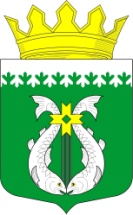 РОССИЙСКАЯ ФЕДЕРАЦИЯРЕСПУБЛИКА  КАРЕЛИЯАДМИНИСТРАЦИЯМУНИЦИПАЛЬНОГО ОБРАЗОВАНИЯ "СУОЯРВСКИЙ РАЙОН"ПОСТАНОВЛЕНИЕ24.02.2022					                                                              № 116Об утверждении Перечня товарных рынков для содействия развитию конкуренции на территории Суоярвского муниципального районаВ  соответствии с распоряжениями  Правительства Российской Федерации от 17 апреля 2019 г. № 768-р «Об утверждении стандарта развития конкуренции в субъектах Российской Федерации», от 2 сентября 2021 года № 2424-р «Об утверждении Национального плана ("дорожной карты") развития конкуренции в РФ на 2021 - 2025 гг.»,  в рамках заключенного Соглашения между Министерством экономического развития и промышленности Республики Карелия и Администрацией муниципального образования «Суоярвский район» от 12.07.2018:1. Утвердить Перечень товарных рынков для содействия развитию конкуренции на территории Суоярвского  муниципального района согласно Приложению.2. Считать утратившим силу постановления администрации муниципального образования «Суоярвский район» от 18.08.2020 № 610  « О внесении изменений в постановление администрации муниципального образования «Суоярвский район» от 06.02.2019 № 94», от 02.12.2019 № 797 «О внесении изменений в постановление администрации муниципального образования «Суоярвский район» от 06.02.2019 № 94 «Об утверждении перечня приоритетных рынков для содействия развитию конкуренции в муниципальном образовании «Суоярвский район», от 06.02.2019 № 94 «Об утверждении перечня приоритетных рынков для содействия развитию конкуренции в муниципальном образовании «Суоярвский район».3. Опубликовать настоящее постановление на официальном сайте Суоярвского муниципального района в информационно – телекоммуникационной сети «Интернет».4. Контроль  за исполнением настоящего постановления оставляю за собой.Глава Администрации 								   Р.В. ПетровРазослать: Дело, отдел по развитию предпринимательства и инвестиционной политикиэкономике                                                                                                                                                                                                                                            Приложение                                                                                                                                                                     к постановлению администрации                                                                                                                                                                          муниципального образования                                                                                                                                                                                         «Суоярвский район»                                                                                                                                                                                        от 24.02.2022 № 116Переченьтоварных рынков для содействия развитию конкуренции на территории Суоярвского муниципального района1.Рынок выполнения работ по благоустройству городской среды2.Рынок оказания услуг по ремонту автотранспортных средств